    Colegio República Argentina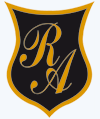 O’Carrol  # 850-   Fono 72- 2230332                    Rancagua                                                         OA _EDUCACION FISICA Y SALUD     CURSO: 8° BÁSICO     SEMANA7 (DESDE EL 11 AL 15  DE MAYO).   Colegio República ArgentinaO’Carrol  # 850-   Fono 72- 2230332                    Rancagua           Nombre:Curso:                                                                                  Fecha : INSTRUCCIÓN: Sr. Apoderado junto saludarle y esperando que este bien junto a su familia. Queridas Estudiantes ¡¡cómo están hoy para su nueva clase!!…..   Vamos que podemos……ya que el éxito se da en la disciplina y perseverancia del  aprendizaje beneficiando tu desarrollo. Por lo tanto vamos a Recordar que:Debemos reforzar nuestros valores institucionales que es la responsabilidad-respeto-empatía-disciplina-honestidad-y solidaridad. Debes Designar  30 minutos para trabajar guías y actividades  propuestas por la asignatura.En relación a las tareas, en el caso de no poder contar con una impresora puede copiar en tu cuaderno de Educación Física y salud para su posterior revisión.REFORZAR la modalidad de escritura con lápiz o bolígrafo se habla de la coordinación óculo-manual esta actividad beneficia: Estimular  el cerebro - exige la coordinación de procesos cognitivos, motrices y neuromusculares  además, mejorar la comprensión lectora, fijando ideas y conceptos e impulsando una mayor capacidad de síntesis y análisis, fundamental a la hora de estudiar y generar esquemas, resúmenes y mapas conceptualesVamos por un nuevo desafío: unidad coordinación para un deporte y la danzaOA 11: Seleccionar, combinar y aplicar con mayor dominio las habilidades motrices específicas de locomoción, manipulación y estabilidad en, al menos: Un deporte. Una danza (folclórica, moderna, entre otras).¡¡ Así que vamos a estudiarlos!!.Puedes realizar las consultas a tu  profesora de asignatura  a través del correo.Srta. Miriam Pizarro:    miriam.pizarro@colegio-republicaargentina.clSra. Jovanka Matas :   jovanka.matas@colegio-republicaargentina.cl   Antes de comenzar  te invito a ver los siguientes  videos:https://www.youtube.com/watch?v=lwO3W2jI-d8 Curso de cueca Paso a paso de manera entretenida instructores Rodrigo ft CarmenUNIDAD: Unidad coordinación para un deporte y la danza OA 11: Seleccionar, combinar y aplicar con mayor dominio las habilidades motrices específicas de locomoción, manipulación y estabilidad en, al menos: Un deporte. Una danza (folclórica, moderna, entre otras).OAAEF08 OAA D Apreciar la práctica regular de actividades físicas y deportivas como fuente de bienestar, recreación y crecimiento en lo personal y social.Contenido: Folklore zona central                    Diferentes tipos de cueca                    Dibujo coreográfico para todas las cuecasINSTRUCCIÓNLEE   ATENTAMENTE  EL SIGUIENTE TEXTO PARA SU MEJOR COMPRENSIÓN  Y DESARROLLAR DE MEJOR MANERA LA SIGUIENTE GUÍA. En la clase anterior ya desarrollamos los temas de definiciones de movimiento, expresión corporal e historia de la cueca zona central.  Lo que debes saber ahora  LA CUECA es el baile nacional de Chile. Su coreografía representa el asedio amoroso a la mujer por parte de un galán que, al final, consigue conquistarla.Dibujo coreográfico de la cueca: 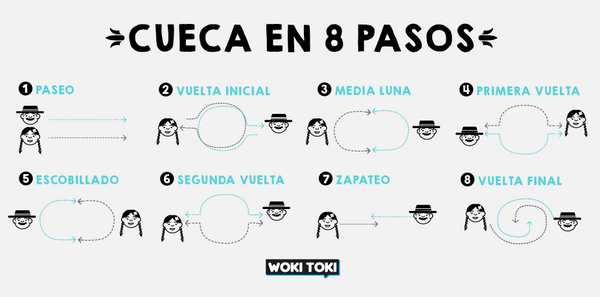 Existen diferentes tipos de cuecas; las más conocidas son: Cueca Nortina, Cueca Criolla, Cueca Larga, Cueca Cómica, Cueca Chilota, y así se divide en Las dos grandes vertientes son:cueca rural (campesina, huasa)  cueca urbana (chilenera, brava)Pero se puede ser mucho más específico en la clasificación, distinguiéndose los siguientes tipos de cuecas chilenas:1.- CUECA NORTINA: Es una cueca rápida y muy rítmica por parte de los varones, balseada y no zapateada ni saltada. Generalmente se baila en un pie y luego un trote o cachimbo.2.- CUECA CRIOLLA O HUASA: Es la cueca rápida y muy rítmica de las provincias de la zona central de nuestro país. Se bailan tres pies y tienen gran picardía.3.- CUECA CAMPESINA: Se acompaña con guitarra afinada. Es una cueca lenta y menos picaresca, la mujer casi no mira al hombre hasta el final del baile. Se bailan tres pies y, a veces, se termina con un vals.4.- CUECA VALSEADA: Es una cueca que carece de canto y que en algunos casos se baila tomados, lo que en algunos campesinos lo denominan “CUECA AGARRA”.5.- CUECA DE VELORIOS: Es la que se baila y canta en los velorios. Su principal características está en que se baila sin pañuelo.6.-CUECA LARGA DEL 21: Es una cueca de 21 vueltas.7.- CUECA LARGA: Tiene 19 vueltas y baila una sola pareja.8.- CUECA DEL BALANCE: Es aquella que se baila rotando a las personas que la ejecutan según criterio de la persona que canta.9.-CUECA LARGA DEL CAPOTE: Es una larga en la cual rotan o los varones o las damas, cansando así a un bailarín determinado.10.- CUECA DE DESTREZA: Es aquella en que los bailarines demuestran sus cualidades de destreza. Ej. Equilibrar una botella o un jarro de vino en la cabeza.